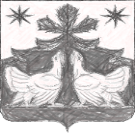 КРАСНОЯРСКИЙ КРАЙЗОТИНСКИЙ СЕЛЬСКИЙ СОВЕТ ДЕПУТАТОВ
ТУРРУХАНСКИЙ РАЙОНР Е Ш Е Н И Е 02. 10. 2015 г.                                    с.Зотино                             №  37 - 1 Об избрании заместителя председателяЗотинского сельского Совета депутатов             Руководствуясь Регламентом Совета депутатов, утвержденного решением Зотинского сельского Совета  депутатов от  04.02.2011 г. № 7-3 ,  статьями  21, 24  Устава  М.О. Зотинский сельсовет Туруханского района Красноярского края   Зотинский сельский Совет депутатов Р Е Ш И Л :      1.  Заместителем  председателя  Зотинского сельского Совета депутатов  считать избранной   Биль Оксану Васильевну      2. Настоящее Решение  вступает в силу со дня подписания и подлежит опубликованию  в периодическом печатном  издании газете  « Ведомости органов местного самоуправления  Зотинского сельсовета» Глава  Зотинского  сельсовета :        ____________        И. Г. Моисеева                      